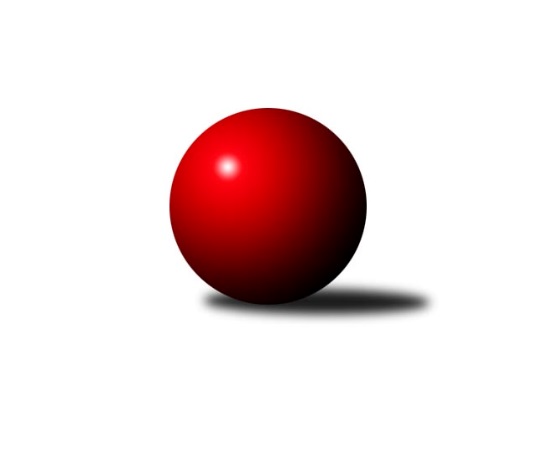 Č.5Ročník 2011/2012	15.10.2011Nejlepšího výkonu v tomto kole: 3568 dosáhlo družstvo: TJ Spartak Přerov˝A˝1. KLM 2011/2012Výsledky 5. kolaSouhrnný přehled výsledků:TJ Jiskra Kovářská	- TJ Sokol KARE Luhačovice ˝B˝	7:1	3402:3210	16.0:8.0	15.10.KK Konstruktiva Praha 	- TJ Spartak Přerov˝A˝	1:7	3263:3568	5.5:18.5	15.10.TJ Sokol Husovice	- TJ Lokomotiva Česká Třebová	5:3	3379:3315	16.0:8.0	15.10.TJ Centropen Dačice	- SKK  Náchod	2:6	3315:3465	8.0:16.0	15.10.SKK Svijany  Vrchlabí	- KK Slavoj Praha	3:5	3451:3489	11.5:12.5	15.10.KK PSJ Jihlava	- TJ Třebíč	7:1	3438:3232	14.5:9.5	15.10.Tabulka družstev:	1.	TJ Spartak Přerov˝A˝	5	4	1	0	28.0 : 12.0 	71.5 : 48.5 	 3494	9	2.	TJ Sokol Husovice	5	3	0	2	22.0 : 18.0 	63.5 : 56.5 	 3474	6	3.	SKK Svijany  Vrchlabí	5	3	0	2	22.0 : 18.0 	61.5 : 58.5 	 3447	6	4.	SKK  Náchod	5	3	0	2	21.0 : 19.0 	65.5 : 54.5 	 3487	6	5.	KK Slavoj Praha	5	3	0	2	20.0 : 20.0 	63.0 : 57.0 	 3421	6	6.	TJ Sokol KARE Luhačovice ˝B˝	5	2	1	2	20.0 : 20.0 	57.0 : 63.0 	 3344	5	7.	KK PSJ Jihlava	5	2	1	2	19.0 : 21.0 	56.0 : 64.0 	 3359	5	8.	TJ Jiskra Kovářská	5	2	0	3	22.0 : 18.0 	61.5 : 58.5 	 3387	4	9.	KK Konstruktiva Praha	5	2	0	3	19.0 : 21.0 	53.5 : 66.5 	 3339	4	10.	TJ Třebíč	5	2	0	3	16.0 : 24.0 	59.0 : 61.0 	 3342	4	11.	TJ Lokomotiva Česká Třebová	5	1	1	3	15.0 : 25.0 	50.0 : 70.0 	 3358	3	12.	TJ Centropen Dačice	5	1	0	4	16.0 : 24.0 	58.0 : 62.0 	 3322	2Podrobné výsledky kola:	 TJ Jiskra Kovářská	3402	7:1	3210	TJ Sokol KARE Luhačovice ˝B˝	David Junek	154 	 139 	 153 	127	573 	 1:3 	 577 	 173	140 	 129	135	Jiří Staněk	Vlastimil Zeman ml. ml.	157 	 152 	 127 	149	585 	 4:0 	 517 	 140	119 	 118	140	Jiří Kudláček	Jaroslav Tejml	140 	 150 	 142 	129	561 	 3:1 	 523 	 137	121 	 134	131	Radek Polách	Petr Dvořák	137 	 146 	 154 	127	564 	 2:2 	 542 	 143	157 	 124	118	Jiří Mrlík	Martin Pejčoch *1	147 	 127 	 120 	132	526 	 2:2 	 512 	 118	143 	 140	111	Pavel Kubálek	Vlastimil Zeman st.	149 	 137 	 153 	154	593 	 4:0 	 539 	 134	120 	 144	141	Michal Markusrozhodčí: střídání: *1 od 90. hodu Milan HroudaNejlepší výkon utkání: 593 - Vlastimil Zeman st.	 KK Konstruktiva Praha 	3263	1:7	3568	TJ Spartak Přerov˝A˝	Zdeněk Zahrádka	133 	 149 	 166 	133	581 	 2:2 	 540 	 149	128 	 129	134	Roman Goldemund	Štěpán Koblížek	147 	 137 	 126 	129	539 	 0:4 	 647 	 174	163 	 151	159	Václav Mazur	Jaroslav Pleticha st. st.	136 	 140 	 139 	108	523 	 1:3 	 574 	 162	148 	 134	130	Jakub Pleban	Jiří Franěk	142 	 155 	 114 	141	552 	 1:3 	 594 	 157	153 	 140	144	Jiří Hendrych	Lukáš Doubrava	132 	 145 	 137 	140	554 	 1.5:2.5 	 598 	 175	140 	 143	140	Jiří Kudela	Jaroslav Borkovec	125 	 136 	 123 	130	514 	 0:4 	 615 	 149	149 	 147	170	Vlastimil Bělíčekrozhodčí: Nejlepší výkon utkání: 647 - Václav Mazur	 TJ Sokol Husovice	3379	5:3	3315	TJ Lokomotiva Česká Třebová	Zdeněk Vymazal	145 	 135 	 139 	153	572 	 2:2 	 562 	 133	136 	 145	148	Jiří Kmoníček	Libor Škoula	154 	 157 	 140 	152	603 	 4:0 	 544 	 151	124 	 134	135	Pavel Vymazal	Jiří Axman ml. ml.	135 	 142 	 156 	157	590 	 4:0 	 536 	 129	140 	 118	149	Tomáš Misář	Jan Machálek st. *1	114 	 140 	 128 	139	521 	 2:2 	 543 	 145	136 	 122	140	Karel Zubalík	Jiří Radil	134 	 143 	 134 	124	535 	 2:2 	 560 	 118	131 	 155	156	Petr Holanec	David Plšek	131 	 136 	 145 	146	558 	 2:2 	 570 	 149	132 	 142	147	Michal Šicrozhodčí: střídání: *1 od 31. hodu Dušan RybaNejlepší výkon utkání: 603 - Libor Škoula	 TJ Centropen Dačice	3315	2:6	3465	SKK  Náchod	Petr Žahourek	123 	 141 	 126 	126	516 	 0:4 	 582 	 137	153 	 134	158	Daniel Neumann	Jiří Malínek	125 	 149 	 145 	153	572 	 2:2 	 529 	 126	116 	 150	137	Roman Straka	Pavel Kabelka	159 	 147 	 156 	136	598 	 2:2 	 553 	 124	157 	 134	138	Martin Kovář	Milan Kabelka	134 	 137 	 135 	153	559 	 2:2 	 581 	 157	126 	 151	147	Jaroslav Hažva	Karel Novák	128 	 143 	 162 	151	584 	 2:2 	 596 	 153	154 	 156	133	Petr Holý	Milan Blecha *1	123 	 107 	 138 	118	486 	 0:4 	 624 	 150	154 	 170	150	Michal Jiroušrozhodčí: střídání: *1 od 61. hodu Daniel KovářNejlepší výkon utkání: 624 - Michal Jirouš	 SKK Svijany  Vrchlabí	3451	3:5	3489	KK Slavoj Praha	Kamil Fiebinger	137 	 163 	 145 	154	599 	 2:2 	 608 	 149	159 	 150	150	Zdeněk Gartus	Jiří Bartoníček	136 	 146 	 131 	160	573 	 3:1 	 569 	 135	142 	 155	137	Anton Stašák	Vlado Žiško	135 	 125 	 136 	129	525 	 0:4 	 578 	 138	155 	 142	143	Jaroslav Procházka	Pavel Nežádal	135 	 160 	 154 	145	594 	 3:1 	 567 	 155	145 	 123	144	Stanislav Tichý	David Hobl	158 	 146 	 120 	160	584 	 1.5:2.5 	 611 	 158	131 	 158	164	Stanislav Březina	Michal Rolf	129 	 151 	 150 	146	576 	 2:2 	 556 	 145	142 	 122	147	Petr Pavlíkrozhodčí: Nejlepší výkon utkání: 611 - Stanislav Březina	 KK PSJ Jihlava	3438	7:1	3232	TJ Třebíč	Daniel Braun	150 	 128 	 141 	116	535 	 2.5:1.5 	 491 	 123	128 	 97	143	Petr Března *1	Jiří Partl	141 	 147 	 126 	155	569 	 2:2 	 561 	 137	161 	 131	132	Jiří Mikoláš	Petr Benedikt	145 	 147 	 138 	117	547 	 1:3 	 557 	 145	149 	 138	125	Kamil Nestrojil	Jan Ševela	153 	 141 	 157 	131	582 	 3:1 	 533 	 132	122 	 131	148	Aleš Zeman	Tomáš Valík	147 	 142 	 153 	138	580 	 2:2 	 565 	 136	143 	 140	146	Václav Rypel	Stanislav Partl	158 	 167 	 144 	156	625 	 4:0 	 525 	 109	138 	 132	146	Miroslav Mátlrozhodčí: střídání: *1 od 61. hodu Milan MokrýNejlepší výkon utkání: 625 - Stanislav PartlPořadí jednotlivců:	jméno hráče	družstvo	celkem	plné	dorážka	chyby	poměr kuž.	Maximum	1.	Jiří Kudela 	TJ Spartak Přerov˝A˝	609.00	395.5	213.5	1.6	4/4	(632)	2.	Zdeněk Vymazal 	TJ Sokol Husovice	608.00	387.3	220.7	1.0	3/4	(626)	3.	Zdeněk Gartus 	KK Slavoj Praha	603.38	392.1	211.3	2.5	4/4	(618)	4.	Václav Mazur 	TJ Spartak Přerov˝A˝	600.50	388.8	211.7	2.8	3/4	(647)	5.	Michal Jirouš 	SKK  Náchod	594.88	382.0	212.9	0.9	4/4	(637)	6.	Michal Rolf 	SKK Svijany  Vrchlabí	593.78	383.8	210.0	0.9	3/3	(658)	7.	Stanislav Partl 	KK PSJ Jihlava	591.89	372.0	219.9	1.2	3/3	(625)	8.	Jaroslav Hažva 	SKK  Náchod	590.00	378.7	211.3	0.0	3/4	(604)	9.	Daniel Neumann 	SKK  Náchod	588.88	386.0	202.9	2.1	4/4	(629)	10.	Jiří Bartoníček 	SKK Svijany  Vrchlabí	588.17	387.7	200.5	3.0	2/3	(597)	11.	Libor Škoula 	TJ Sokol Husovice	587.75	378.3	209.5	1.3	4/4	(609)	12.	Petr Holý 	SKK  Náchod	587.75	378.9	208.9	0.9	4/4	(622)	13.	Jiří Axman ml.  ml.	TJ Sokol Husovice	586.67	385.7	201.0	1.7	3/4	(597)	14.	Vlastimil Bělíček 	TJ Spartak Přerov˝A˝	586.13	381.5	204.6	1.9	4/4	(615)	15.	Martin Kovář 	SKK  Náchod	585.38	387.6	197.8	0.9	4/4	(611)	16.	Dušan Ryba 	TJ Sokol Husovice	585.00	378.0	207.0	2.3	4/4	(624)	17.	Vlastimil Zeman ml.  ml.	TJ Jiskra Kovářská	583.11	372.0	211.1	2.4	3/3	(592)	18.	Jan Ševela 	KK PSJ Jihlava	582.22	375.4	206.8	2.6	3/3	(623)	19.	Kamil Nestrojil 	TJ Třebíč	581.11	372.1	209.0	2.0	3/3	(626)	20.	Stanislav Březina 	KK Slavoj Praha	581.00	371.8	209.3	1.8	4/4	(611)	21.	Martin Pejčoch 	TJ Jiskra Kovářská	579.83	380.8	199.0	2.8	3/3	(602)	22.	Jiří Hetych  ml.	TJ Lokomotiva Česká Třebová	579.17	389.8	189.3	2.8	3/4	(614)	23.	David Hobl 	SKK Svijany  Vrchlabí	578.00	372.8	205.2	1.2	3/3	(621)	24.	Jaroslav Procházka 	KK Slavoj Praha	576.38	386.9	189.5	2.5	4/4	(601)	25.	David Junek 	TJ Jiskra Kovářská	576.00	377.9	198.1	2.2	3/3	(606)	26.	Karel Novák 	TJ Centropen Dačice	575.00	370.9	204.1	2.3	4/4	(592)	27.	Milan Blecha 	TJ Centropen Dačice	574.75	369.8	205.0	2.3	4/4	(609)	28.	Jiří Staněk 	TJ Sokol KARE Luhačovice ˝B˝	574.56	382.6	192.0	3.2	3/3	(590)	29.	Jakub Pleban 	TJ Spartak Přerov˝A˝	574.00	375.8	198.3	1.1	4/4	(594)	30.	Petr Března 	TJ Třebíč	573.50	383.8	189.7	2.3	2/3	(604)	31.	Jiří Radil 	TJ Sokol Husovice	573.38	378.0	195.4	1.4	4/4	(602)	32.	Jiří Franěk 	KK Konstruktiva Praha 	573.00	377.5	195.5	5.2	2/3	(612)	33.	Jiří Hendrych 	TJ Spartak Přerov˝A˝	572.88	373.1	199.8	1.8	4/4	(594)	34.	Vlastimil Zeman st. 	TJ Jiskra Kovářská	572.67	375.5	197.2	2.8	2/3	(613)	35.	Václav Rypel 	TJ Třebíč	572.22	371.9	200.3	1.7	3/3	(604)	36.	Vlado Žiško 	SKK Svijany  Vrchlabí	572.22	379.4	192.8	2.7	3/3	(593)	37.	Kamil Fiebinger 	SKK Svijany  Vrchlabí	570.78	367.1	203.7	4.1	3/3	(622)	38.	Pavel Vymazal 	TJ Lokomotiva Česká Třebová	570.63	378.3	192.4	3.9	4/4	(628)	39.	Lukáš Doubrava 	KK Konstruktiva Praha 	567.22	372.7	194.6	2.4	3/3	(590)	40.	Karel Zubalík 	TJ Lokomotiva Česká Třebová	566.17	372.5	193.7	2.5	3/4	(617)	41.	František Obruča 	KK Konstruktiva Praha 	566.00	363.5	202.5	2.5	2/3	(579)	42.	Roman Goldemund 	TJ Spartak Přerov˝A˝	566.00	370.3	195.8	2.8	4/4	(589)	43.	Michal Markus 	TJ Sokol KARE Luhačovice ˝B˝	565.78	377.6	188.2	1.0	3/3	(608)	44.	Jiří Malínek 	TJ Centropen Dačice	564.75	371.4	193.4	2.0	4/4	(598)	45.	Pavel Nežádal 	SKK Svijany  Vrchlabí	563.78	370.9	192.9	2.9	3/3	(594)	46.	Radek Polách 	TJ Sokol KARE Luhačovice ˝B˝	562.56	365.7	196.9	1.7	3/3	(607)	47.	Štěpán Koblížek 	KK Konstruktiva Praha 	562.33	367.7	194.7	0.3	2/3	(613)	48.	Petr Holanec 	TJ Lokomotiva Česká Třebová	562.00	373.0	189.0	5.5	4/4	(582)	49.	Michal Šic 	TJ Lokomotiva Česká Třebová	561.75	365.0	196.8	4.1	4/4	(585)	50.	Petr Pavlík 	KK Slavoj Praha	561.25	375.4	185.9	3.3	4/4	(578)	51.	Jiří Partl 	KK PSJ Jihlava	561.11	368.0	193.1	3.0	3/3	(579)	52.	Jiří Mikoláš 	TJ Třebíč	560.56	368.6	192.0	2.8	3/3	(576)	53.	Anton Stašák 	KK Slavoj Praha	560.13	372.8	187.4	0.5	4/4	(597)	54.	David Plšek 	TJ Sokol Husovice	559.50	370.5	189.0	0.8	3/4	(561)	55.	Petr Dvořák 	TJ Jiskra Kovářská	558.25	368.8	189.5	5.8	2/3	(585)	56.	Jaroslav Tejml 	TJ Jiskra Kovářská	557.83	362.3	195.5	2.8	3/3	(612)	57.	Roman Straka 	SKK  Náchod	557.17	369.0	188.2	1.3	3/4	(619)	58.	Aleš Zeman 	TJ Třebíč	556.11	362.9	193.2	1.7	3/3	(585)	59.	Jiří Mrlík 	TJ Sokol KARE Luhačovice ˝B˝	555.22	362.7	192.6	1.7	3/3	(574)	60.	Jaroslav Pleticha st.  st.	KK Konstruktiva Praha 	554.33	375.0	179.3	5.2	2/3	(575)	61.	Tomáš Valík 	KK PSJ Jihlava	554.11	354.3	199.8	1.2	3/3	(580)	62.	Ladislav Beránek 	SKK  Náchod	553.33	372.3	181.0	4.0	3/4	(592)	63.	Pavel Kubálek 	TJ Sokol KARE Luhačovice ˝B˝	550.22	347.2	203.0	3.4	3/3	(604)	64.	Zdeněk Zahrádka 	KK Konstruktiva Praha 	548.67	361.8	186.8	3.8	3/3	(581)	65.	Petr Benedikt 	KK PSJ Jihlava	542.78	368.8	174.0	4.6	3/3	(576)	66.	Pavel Kabelka 	TJ Centropen Dačice	542.38	363.1	179.3	4.8	4/4	(598)	67.	Jiří Kmoníček 	TJ Lokomotiva Česká Třebová	540.75	364.9	175.9	4.8	4/4	(565)	68.	Jaroslav Borkovec 	KK Konstruktiva Praha 	540.38	360.5	179.9	4.6	2/3	(560)	69.	Petr Žahourek 	TJ Centropen Dačice	539.13	360.5	178.6	4.4	4/4	(579)	70.	Milan Hrouda 	TJ Jiskra Kovářská	538.00	355.0	183.0	1.0	2/3	(540)	71.	Jiří Kudláček 	TJ Sokol KARE Luhačovice ˝B˝	535.56	376.1	159.4	8.6	3/3	(577)	72.	Milan Kabelka 	TJ Centropen Dačice	535.25	366.8	168.5	3.0	4/4	(569)	73.	Karel Uhlíř 	TJ Třebíč	530.00	369.5	160.5	5.5	2/3	(544)	74.	Daniel Braun 	KK PSJ Jihlava	527.33	357.2	170.1	2.2	3/3	(597)		Michal Šimek 	TJ Sokol Husovice	593.00	366.0	227.0	1.0	1/4	(593)		Jan Kotyza 	KK Konstruktiva Praha 	584.00	374.0	210.0	2.0	1/3	(584)		Stanislav Tichý 	KK Slavoj Praha	572.50	371.5	201.0	1.0	2/4	(578)		Jan Machálek  st.	TJ Sokol Husovice	559.50	377.5	182.0	5.0	2/4	(560)		Milan Kanda 	TJ Spartak Přerov˝A˝	556.00	384.0	172.0	8.0	1/4	(556)		Václav Zajíc 	TJ Centropen Dačice	555.00	352.0	203.0	2.0	1/4	(555)		Martin Kozel  st.	KK Slavoj Praha	543.00	354.3	188.8	2.0	2/4	(551)		Tomáš Misář 	TJ Lokomotiva Česká Třebová	536.00	351.0	185.0	4.0	1/4	(536)		Jan Horáček 	SKK Svijany  Vrchlabí	530.00	360.0	170.0	7.0	1/3	(530)		Milan Mokrý 	TJ Třebíč	526.00	343.0	183.0	4.0	1/3	(526)		Miroslav Mátl 	TJ Třebíč	525.00	353.0	172.0	12.0	1/3	(525)		Jiří Hetych st.  st.	TJ Lokomotiva Česká Třebová	520.00	353.0	167.0	11.0	1/4	(520)Sportovně technické informace:Starty náhradníků:registrační číslo	jméno a příjmení 	datum startu 	družstvo	číslo startu
Hráči dopsaní na soupisku:registrační číslo	jméno a příjmení 	datum startu 	družstvo	Program dalšího kola:6. kolo22.10.2011	so	10:00	TJ Sokol KARE Luhačovice ˝B˝ - KK PSJ Jihlava	22.10.2011	so	10:00	KK Slavoj Praha - TJ Sokol Husovice	22.10.2011	so	11:30	TJ Spartak Přerov˝A˝ - SKK  Náchod	22.10.2011	so	11:30	KK Konstruktiva Praha  - TJ Jiskra Kovářská	22.10.2011	so	14:00	TJ Třebíč - SKK Svijany  Vrchlabí	22.10.2011	so	15:00	TJ Lokomotiva Česká Třebová - TJ Centropen Dačice	Nejlepší šestka kola - absolutněNejlepší šestka kola - absolutněNejlepší šestka kola - absolutněNejlepší šestka kola - absolutněNejlepší šestka kola - dle průměru kuželenNejlepší šestka kola - dle průměru kuželenNejlepší šestka kola - dle průměru kuželenNejlepší šestka kola - dle průměru kuželenNejlepší šestka kola - dle průměru kuželenPočetJménoNázev týmuVýkonPočetJménoNázev týmuPrůměr (%)Výkon2xVáclav MazurSp.Přerov A6472xVáclav MazurSp.Přerov A115.456472xStanislav PartlJihlava6252xMichal JiroušSKK  Náchod111.746242xMichal JiroušSKK  Náchod6243xStanislav PartlJihlava111.246251xVlastimil BělíčekSp.Přerov A6151xVlastimil BělíčekSp.Přerov A109.746151xStanislav BřezinaSlavoj Praha6111xLibor ŠkoulaHusovice108.756033xZdeněk GartusSlavoj Praha6082xVlastimil Zeman st.Jiskra Kovářská107.15593